ISP MEETING AGENDA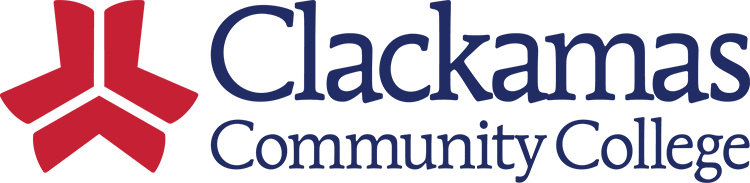 Date: February 11, 2022 | Time: 8:00am-9:30am | Location: Zoom | Recorder: Beth HodgkinsonRemaining Standards—in approval date order 2016 -2017:Feb. 19, 2016	ISP 170 Textbook & Instructional Materials Adoption StandardFeb. 24, 2016	ISP 350 Credit Hour Policy StandardMay 27, 2016	ISP 471 Courses Repeated for Additional CreditAug. 3, 2016	ISP 480 Academic StandingOct. 14, 2016	ISP 391 Credit for Variable Credit Classes (formerly Variable Credit)Oct. 14, 2016	ISP 460 Underage Enrollment – Students Under 18Oct. 14, 2016	ISP 461 Registration and Transcript Restrictions Oct. 14, 2016	ISP 470 Course Substitution or WaiverOct 28, 2016	ISP 180 Continuing Education Units (CEUs)Feb. 14, 2017	ISP 370 Advanced College Credit (ACC) Feb. 24, 2017	ISP 290 Educational ProgressFeb. 24, 2017	ISP 374 Dantes Subject Standardized Tests (DSST)Mar. 24, 2017	ISP 490 Catalog Designation for Graduation Requirements        COMMITMENTS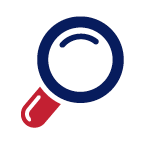         COMMITMENTS        COMMITMENTS        COMMITMENTS        COMMITMENTS        COMMITMENTS        COMMITMENTS        COMMITMENTS       Date     Who  What  What  What  WhatCommitted ToWhen10-8-21SueISP Information for Associate Faculty Members ISP Information for Associate Faculty Members ISP Information for Associate Faculty Members ISP Information for Associate Faculty Members Leslie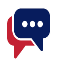          TOPIC/ITEM         TOPIC/ITEM         TOPIC/ITEMFacilitatorTimeKey Points Provide 50 words or less on expected outcomeKey Points Provide 50 words or less on expected outcomeKey Points Provide 50 words or less on expected outcomeWelcome and IntroductionsWelcome and IntroductionsWelcome and IntroductionsSue5 minCollege Council FeedbackCollege Council FeedbackCollege Council FeedbackSue1 minISP 471 & ISP 471A Courses Repeated for Additional CreditISP 391 Credit for Variable Credit Classes (formerly Variable Credit)ISP 471 & ISP 471A Courses Repeated for Additional CreditISP 391 Credit for Variable Credit Classes (formerly Variable Credit)ISP 471 & ISP 471A Courses Repeated for Additional CreditISP 391 Credit for Variable Credit Classes (formerly Variable Credit)Presidents’ Council FeedbackPresidents’ Council FeedbackPresidents’ Council FeedbackSue15 minISP 190 Academic HonestyISP 190 Academic HonestyISP 190 Academic HonestyARC Liaison Report ARC Liaison Report ARC Liaison Report Jennifer5 minUpdateUpdateUpdateNew ItemsNew ItemsNew ItemsOld ItemsOld ItemsOld ItemsTory/JenJen20 min10 minStudy AwayISP 350 Credit Hour Policy StandardStudy AwayISP 350 Credit Hour Policy StandardStudy AwayISP 350 Credit Hour Policy Standard         FUTURE AGENDA ITEMS FOR MEETINGS--Committee’s Standards Review From Past Years With Progress Status: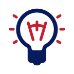          FUTURE AGENDA ITEMS FOR MEETINGS--Committee’s Standards Review From Past Years With Progress Status:         FUTURE AGENDA ITEMS FOR MEETINGS--Committee’s Standards Review From Past Years With Progress Status:         FUTURE AGENDA ITEMS FOR MEETINGS--Committee’s Standards Review From Past Years With Progress Status:         FUTURE AGENDA ITEMS FOR MEETINGS--Committee’s Standards Review From Past Years With Progress Status:Topic/ItemFacilitatorKey Points  Provide 50 words or less on expected outcomeKey Points  Provide 50 words or less on expected outcomeReport Back DateISP 160/160A Course Outlines and Course Syllabus InformationSharron/Leslie/Jackie/Dru/Josiah/Scot Pruyn Review policy and address the concerns of the Curriculum Committee.Review policy and address the concerns of the Curriculum Committee.Winter or Spring TermISP 190 Academic HonestySueScheduled for review at Presidents’ Council – February 1.Scheduled for review at Presidents’ Council – February 1.ISP 350 Credit Hour Policy StandardJen/Patty/Cathy/BerriJen will verify information and bring back for a quick pass.Jen will verify information and bring back for a quick pass.February 11ISP 391 Credit for Variable Credit Classes (formerly Variable Credit)Chris/Sarah/Sharron/LarsScheduled for the first read at College Council – February 4.  Scheduled for the first read at College Council – February 4.  ISP 460 Underage Enrollment - Students Under 18Chris and JenniferReview policy and procedure.  College needs technological way to enforce this policy.  Delay until winter or spring term.  Chris will take lead with Jennifer’s assistance.Review policy and procedure.  College needs technological way to enforce this policy.  Delay until winter or spring term.  Chris will take lead with Jennifer’s assistance.Winter or Spring TermISP 471 & ISP 471A Courses Repeated for Additional CreditDru/Sarah/LeslieScheduled for the first read at College Council – February 4.  Scheduled for the first read at College Council – February 4.  ISP 480 Academic StandingChris/Dustin Bare/Tracey/Jackie/JosiahChris will take lead and the subcommittee will include Dustin Bare, Tracey, Jackie, and Josiah.  Chris will take lead and the subcommittee will include Dustin Bare, Tracey, Jackie, and Josiah.  February 25Mid-Year Check In on GoalsSueRevisit goals to see our progress.Revisit goals to see our progress.Late Winter TermPosthumous DegreeChris/Sarah/Jackie/JenCreate a new ISP for the college.Create a new ISP for the college.Winter or Spring TermStudy AwayTory and JenTory and Jen will clarify language, use DEI Framework Application Tool to review, and bring back.  Tory and Jen will clarify language, use DEI Framework Application Tool to review, and bring back.  Winter Term       Upcoming Meeting Date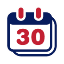 Start TimeEnd time		Location			Location	February 11 & 25March 11 & 25April 8 & 22May 13 & 278:00am9:30amhttps://clackamas.zoom.us/j/4107104682https://clackamas.zoom.us/j/4107104682 MEMBERSJennifer Anderson, Tory Blackwell, Lars Campbell, Frank Corona, Ryan Davis, Patty DeTurk, Taylor Donnelly, Willie Fisher, Jackie Flowers, Sharron Furno, Sue Goff (Chair), Berri Hsiao, Beth Hodgkinson (Recorder), Jason Kovac, Jeff McAlpine, Jen Miller, Melinda Nickas, Leslie Ormandy, Tracey Pantano-Rumsey, Russ Pasewald, David Plotkin, Cynthia Risan, April Smith, Chris Sweet, Dru Urbassik, Cathy Warner, DW Wood